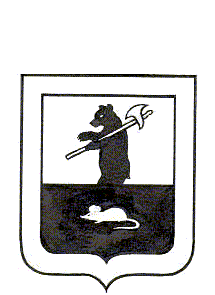 АДМИНИСТРАЦИЯ ГОРОДСКОГО ПОСЕЛЕНИЯ МЫШКИН	ПОСТАНОВЛЕНИЕ	г. Мышкин30.03.2022                                                                   № 67О внесении изменений в постановление Администрации городского поселения Мышкин от 15.11.2016 № 409 «Об утверждении Перечнямуниципальных программ городского поселения Мышкин» 	В соответствии со статьей 179 Бюджетного кодекса Российской Федерации, постановлением Администрации городского поселения Мышкин от 14.11.2016     № 403 «Об утверждении Положения о разработке, утверждении, реализации и оценке эффективности муниципальных программ в городском поселении Мышкин», ПОСТАНОВЛЯЕТ:1. Внести изменения в постановление Администрации городского поселения Мышкин от 15.11.2016 № 409 «Об утверждении Перечня муниципальных программ городского поселения Мышкин» изложив приложение № 1 к постановлению в новой редакции.2. Ведущему специалисту Администрации городского поселения Мышкин руководствоваться Перечнем муниципальных программ (подпрограмм) городского поселения Мышкин», осуществить разработку проектов муниципальных программ.3. Разместить настоящее постановление на официальном сайте Администрации городского поселения Мышкин в информационно-телекоммуникационной сети «Интернет».4. Контроль за исполнением настоящего постановления возложить на заместителя Главы Администрации городского поселения Мышкин.5. Постановление вступает в силу с момента подписания.Глава городскогопоселения Мышкин                                                                                        Е.В. ПетровПриложение №1 к постановлению Администрациигородского поселения Мышкинот 30.03.2022 № 67 Перечень муниципальных программ (подпрограмм) городского поселения Мышкин» КЦСРНаименование программы (подпрограммы)Ответственный исполнитель01Муниципальная программа «Поддержка молодых семей городского поселения Мышкин в приобретении (строительстве) жилья»Заместитель Главы Администрации городского поселения Мышкин 02Муниципальная программа «Защита населения и территории городского поселения Мышкин от чрезвычайных ситуаций, обеспечение пожарной безопасности и безопасности людей на водных объектах»Заместитель Главы Администрации городского поселения Мышкин Начальник организационно-правового отдела Администрации городского поселения МышкинПодпрограмма «Обеспечение первичных мер противопожарной безопасности на территории городского поселения Мышкин»Подпрограмма «Обеспечение безопасности граждан на водных объектах городского поселения Мышкин»Подпрограмма «Профилактика терроризма и экстремизма, а также минимизация и (или) ликвидация последствий их проявлений на территории городского поселения Мышкин»03Муниципальная программа «Развитие малого и среднего предпринимательства на территории городского поселения Мышкин»Начальник организационно-правового отдела Администрации городского поселения Мышкин04Муниципальная программа «Жилищно-коммунальное хозяйство городского поселения Мышкин»Заместитель Главы Администрации городского поселения Мышкин Начальник МУ «Управление городского хозяйства»Подпрограмма «Благоустройство городского поселения Мышкин»05Муниципальная  программа «Развитие культуры, физической культуры, спорта, молодежной политики и патриотического воспитания в городском поселении Мышкин»Заместитель Главы Администрации городского поселения Мышкин Подпрограмма «Создание условий для организации досуга и обеспечение жителей поселения услугами организаций культуры на территории городского поселения Мышкин»Подпрограмма «Обеспечение условий для развития физической культуры, школьного спорта и массового спорта, организация проведения официальных физкультурно-оздоровительных и спортивных мероприятийна территории городского поселения Мышкин»Подпрограмма «Организация и осуществление мероприятий по работе с детьми и молодежью, патриотическое воспитание молодежи на территории городского поселения Мышкин»06Муниципальная программа «Развитие сети автомобильных дорог городского поселения Мышкин»Начальник МУ «Управление городского хозяйства»07Муниципальная программа «Формирование современной городской среды на территории городского поселения Мышкин»Заместитель Главы Администрации городского поселения Мышкин Начальник МУ «Управление городского хозяйства»08Муниципальная программа «Переселение граждан из аварийного жилищного фонда городского поселения Мышкин»Заместитель Главы Администрации городского поселения Мышкин09Муниципальная программа «Эффективная власть в городском поселении Мышкин»Заместитель Главы Администрации городского поселения Мышкин10Муниципальная программа «Охрана земель городского поселения Мышкин на 2022 – 2024 годы»Начальник организационно-правового отдела Администрации городского поселения Мышкин Начальник МУ «Управление городского хозяйства»